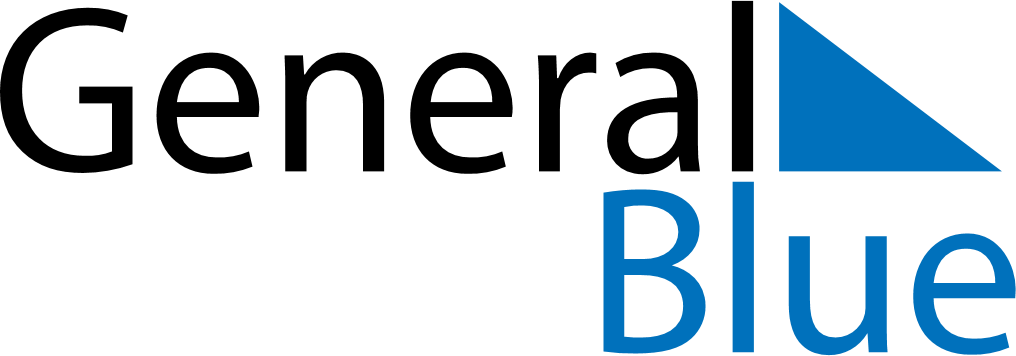 May 2023May 2023May 2023Svalbard and Jan MayenSvalbard and Jan MayenSUNMONTUEWEDTHUFRISAT123456Labour Day78910111213Liberation Day14151617181920Constitution DayAscension Day2122232425262728293031PentecostWhit Monday